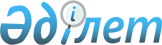 О повышении базовых ставок земельного налога на не используемые в соответствии с земельным законодательством Республики Казахстан земли сельскохозяйственного назначения в границах Целиноградского района
					
			Утративший силу
			
			
		
					Решение Целиноградского районного маслихата Акмолинской области от 23 декабря 2016 года № 86/10-6. Зарегистрировано Департаментом юстиции Акмолинской области 9 января 2017 года № 5679. Утратило силу решением Целиноградского районного маслихата Акмолинской области от 30 января 2018 года № 179/25-6
      Сноска. Утратило силу решением Целиноградского районного маслихата Акмолинской области от 30.01.2018 № 179/25-6 (вводится в действие со дня официального опубликования).

      Примечание РЦПИ.

      В тексте документа сохранена пунктуация и орфография оригинала.

      В соответствии с пунктом 5 статьи 386 Кодекса Республики Казахстан от 10 декабря 2008 года "О налогах и других обязательных платежах в бюджет (Налоговый кодекс)", статьей 6 Закона Республики Казахстан от 23 января 2001 года "О местном государственном управлении и самоуправлении в Республике Казахстан" Целиноградский районный маслихат РЕШИЛ:

      1. Повысить базовые ставки земельного налога в десять раз на не используемые в соответствии с земельным законодательством Республики Казахстан земли сельскохозяйственного назначения в границах Целиноградского района.

      2. Признать утратившими силу решения Целиноградского районного маслихата от 25 февраля 2015 года № 274/40-5 "О повышении ставок земельного налога на не используемые в соответствии с земельным законодательством Республики Казахстан земли сельскохозяйственного назначения в границах Целиноградского района" (зарегистрировано в Реестре государственной регистрации нормативных правовых актов № 4720, опубликовано 10 апреля 2015 года в районных газетах "Вести Акмола", "Ақмол ақпараты"), от 28 марта 2016 года № 9/1-6 "О внесении изменений в решение Целиноградского районного маслихата от 25 февраля 2015 года № 274/40-5 "О повышении ставок земельного налога на не используемые земли сельскохозяйственного назначения в границах Целиноградского района" (зарегистрировано в Реестре государственной регистрации нормативных правовых актов № 5306, опубликовано 29 апреля 2016 года в районных газетах "Вести Акмола", "Ақмол ақпараты").

      3. Настоящее решение вступает в силу со дня государственной регистрации в Департаменте юстиции Акмолинской области и вводится в действие со дня официального опубликования.
      "СОГЛАСОВАНО"
      23.12.2016
      23.12.2016
					© 2012. РГП на ПХВ «Институт законодательства и правовой информации Республики Казахстан» Министерства юстиции Республики Казахстан
				
      Председатель сессии
Целиноградского
районного маслихата

А.Тиманов

      Секретарь Целиноградского
районного маслихата

Б.Жанбаев

      Аким Целиноградского района

М.Таткеев

      Руководитель республиканского
государственного учреждения
"Управление государственных
доходов по Целиноградскому району
Департамента государственных доходов
по Акмолинской области Комитета
государственных доходов
Министерства финансов
Республики Казахстан"

А.Жантемиров
